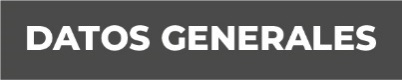 Nombre Emma Ariadna Galicia LópezGrado de Escolaridad Licenciatura en InformáticaCédula Profesional (Licenciatura) 8100841Teléfono de Oficina 228-8-41-02-70. Ext. 3238Correo Electrónico egalicia@fiscaliaveracruz.gob.mxFormación Académica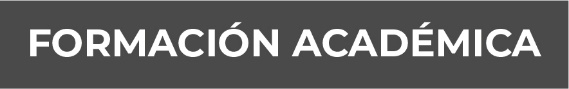 2008 - 2013Licenciatura en Informática Universidad Veracruzana Xalapa, Veracruz2015-2016Diplomado “Ensamble, Mantenimiento y RedesCETEC Global Training CenterXalapa, VeracruzTrayectoria Profesional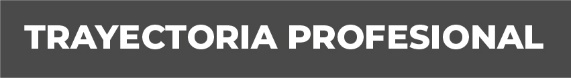 Mayo 2020 – Marzo 2022Analista Administrativo en la Dirección del Centro de Información e Infraestructura Tecnológica, Fiscalía General del Estado de Veracruz.Mayo 2017 – Julio 2019Coordinadora de Contenido Multimedia, Grupo Inmobiliario EMarzo 2015 – abril 2017Auxiliar administrativo, Centro de Computo de la Facultad de Estadística e Informática de la Universidad Veracruzana Conocimiento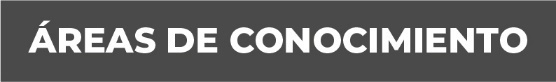 Programación en Html, Php, Mysql, C#, CSS, Git, manejo de Wordpress, instalación de hardware y software. Elaboración de contenido multimedia. Mantenimiento preventivo y correctivo de equipos de cómputo